GRADONAČELNIKKLASA: 024-06/23-01/49URBROJ: 2133-1-03-02/02-23-1Karlovac,  18. rujna 2023.	Na temelju članka 44. Statuta Grada Karlovca (Glasnik Grada Karlovca br. 9/21 – potpuni tekst) dana 18. rujna 2023. Gradonačelnik grada Karlovca donosi sljedećuODLUKUo sufinanciranju projekata jedinica mjesne samouprave kroz javni natječaj „KAkvart za 2024. godinu“Članak 1.Odlukom o sufinanciranju projekata jedinica mjesne samouprave (u daljnjem tekstu: Odluka) Grad Karlovac određuje prihvatljive projekte za prijavu na javni natječaj „KAkvart za 2024. godinu“.U Proračunu Grada Karlovca za 2024. godinu za financiranje projekata kroz javni natječaj „KAkvart za 2024. godinu“ planira se iznos od 92.905,00 eura.Članak 2.Projekti jedinica mjesne samouprave koji se mogu financirati proračunskim sredstvima, iz prethodnog članka, su:Komunalni – razvoj lokalne zajednice: U sklopu ovog prioritetnog područja financirat će se projekti koji utječu na razvoj lokalne zajednice, a sve u cilju povećanja kvalitete života na području jedinica mjesne samouprave. Projekti se odnose na održavanje manjih objekata komunalne infrastrukture i manjih javnih objekata kojima se poboljšava komunalni standard građana na području mjesnog odbora odnosno gradske četvrti, a koji nisu obuhvaćeni nekim drugim programom i za koji nije potrebno ishoditi dozvole.Društveni – njegovanje  tradicije, kulture i običaja:Ovo prioritetno područje odnosi se na projekte koji imaju za cilj njegovanje  kulture i običaja. Projekti koji se prijavljuju mogu biti vezani uz radionice i edukacije, zabavne manifestacije, sportska i ostala događanja, programe i sadržaje koji su vezani za njegovanje kulture i običaja, te su od društvenog značaja za građane s područja jedinice mjesne samouprave.Članak 3.Način raspisivanja natječaja, temeljne uvjete, provedbu, vrednovanje i prihvaćanje projekata utvrđuje se posebnim Pravilnikom o sufinanciranju projekata jedinica mjesne samouprave.Članak 4.Početak, provedbu i završetak projekta jedinice mjesne samouprave obvezne su provoditi sukladno važećim propisima.Za potrebe aktivacije i provedbe projekta jedinice mjesne samouprave mogu od nadležnih upravnih odjela Grada Karlovca, gradskih tvrtki ili ustanova zatražiti stručne upute za provedbu aktivnosti.Članak 5.Ova Odluka stupa na snagu danom donošenja.GRADONAČELNIKDamir Mandić, dipl.teol.Dostaviti:UO za proračun i financijeUred gradonačelnikaPismohrana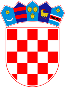 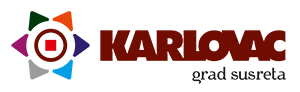 		REPUBLIKA HRVATSKAKARLOVAČKA ŽUPANIJA		REPUBLIKA HRVATSKAKARLOVAČKA ŽUPANIJA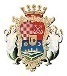 GRAD KARLOVAC